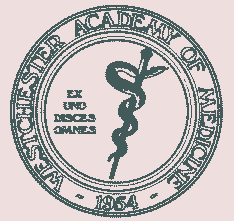 Office of Continuing Medical Education333 Westchester Ave., Suite LN01						 Telephone:  914-967-9100White Plains, NY  10604								CME  ACTIVITY FACULTY/SPEAKER/PLANNING COMMITTEE LISTHospital/Organization:PROGRAM TITLE:PROGRAM DATE: The speakers/faculty/planners for this AMA PRA Category 1 accredited activity are as follows:NAME: TITLE: PHONE: TOPIC: ____________________________________________________________________________________________NAME: TITLE: PHONE: TOPIC: _____________________________________________________________________________________NAME: TITLE: PHONE:TOPIC: _____________________________________________________________________________________NAME: TITLE: PHONE:TOPIC: 